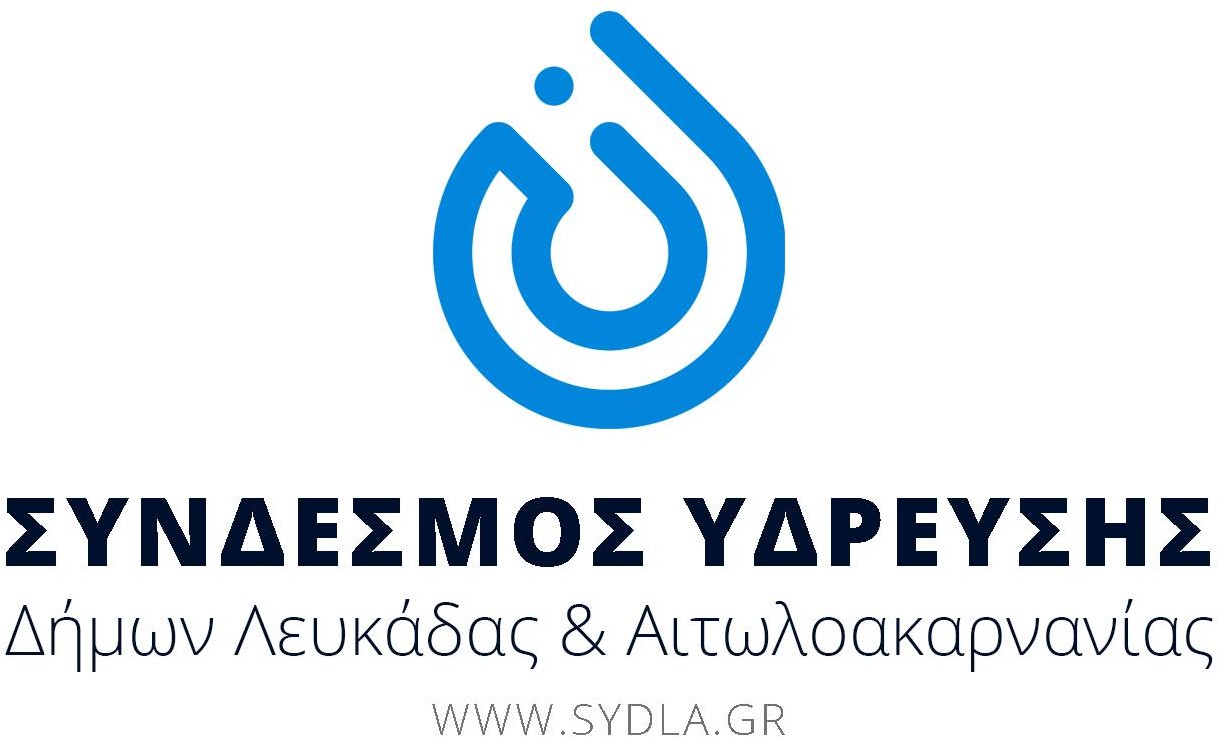 ΔΕΛΤΙΟ ΤΥΠΟΥΛόγω εργασιών για την αποκατάσταση βλάβης στο δίκτυο του Συνδέσµου στο Άκτιο, στη θέση «Κάστρο» Ακτίου, θα πραγματοποιηθεί διακοπή στη παροχή νερού τις πρωινές ώρες  την Πέμπτη 15/12/2022.Η διακοπή νερού θα επηρεάσει τον Δ. Άκτιου Βόνιτσας και τον Δ. Λευκάδας. Ευχαριστούμε για τη κατανόηση σας.Ο ΠΡΟΕΔΡΟΣ ΤΟΥ ΣΥΝΔΕΣΜΟΥ ΥΔΡΕΥΣΗΣΙΩΑΝΝΗΣ Ε. ΛΙΒΙΤΣΑΝΟΣ